GREENWOOD PUBLIC SCHOOL, ADITYAPURAM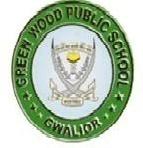 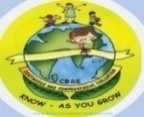 OUR MOTTO - DEVELOPMENT WITH DELIGHTSYLLABUS FOR THE THIRD EVALUATION 2017-18CLASS-VSUBJECTSBOOKSLESSONSSKILLSACTIVITY+USE OF ICTPARENTS INVOLVEMENTENGLISHNew Pathways1. Pippi long stocking2. Unnikatha3. On the Yellow brick road.   Read, Understand, Pronunciation, ClarityExtra marksGive your child regular loud reading practice.Writing SkillsParagraphEnvironmental Pollution. Save Forests.Formal Letter , Dialogue Writing  / SpeechExtra marksEncourage your child read story books.  Speaking SkillsStory-Bell the CatExtra marksEncourage your child read story books.  Grammar & CompositionSimple Present & Simple PastArticles, Noun , Adjectives, Adverb , Pronouns , Models , Tense , conjunctions ,Degree of comparison.Comprehend Identify Ask the child to learn new words of vocabularyGroup RecitationThe crocodiles Toothache Help your child to learn the poem.HINDIiBu dkS’kyvifBr x|ka'k] i|ka”kmPpkj.k 'kfDrICT- Extra marksikB ds fdlh Hkh ik= dk vfHku; djuk vkSj Mk;yksx cksyukAvkidh n`f"V esa iznw"k.k fu;a=.k dk lkoZf/kd izHkko’kkyh mik; fy[kksvius dkWih esa ^^fe=rk** vuqPNsn fyf[k,uhps nh xbZ oxZ&igsyh esa ls nl tkuojksa ds uke <w¡<dj fyf[k,uhps fn, x, jk"V----- ds uke fyf[k,ys[ku dkS’kyvkSipkfjd i=] vukSipkfjd i=vfHkO;fDr dk LrjICT- Extra marksikB ds fdlh Hkh ik= dk vfHku; djuk vkSj Mk;yksx cksyukAvkidh n`f"V esa iznw"k.k fu;a=.k dk lkoZf/kd izHkko’kkyh mik; fy[kksvius dkWih esa ^^fe=rk** vuqPNsn fyf[k,uhps nh xbZ oxZ&igsyh esa ls nl tkuojksa ds uke <w¡<dj fyf[k,uhps fn, x, jk"V----- ds uke fyf[k,महाकवि कालीदास के कोई पाँच दोहेjpukRed ys[kucsVk csVh ,d leku ij ik¡p ykbuICT- Extra marksikB ds fdlh Hkh ik= dk vfHku; djuk vkSj Mk;yksx cksyukAvkidh n`f"V esa iznw"k.k fu;a=.k dk lkoZf/kd izHkko’kkyh mik; fy[kksvius dkWih esa ^^fe=rk** vuqPNsn fyf[k,uhps nh xbZ oxZ&igsyh esa ls nl tkuojksa ds uke <w¡<dj fyf[k,uhps fn, x, jk"V----- ds uke fyf[k,महाकवि कालीदास के कोई पाँच दोहेekSf[kd {kerkदिए का अभिमानLej.k 'kfDrICT- Extra marksikB ds fdlh Hkh ik= dk vfHku; djuk vkSj Mk;yksx cksyukAvkidh n`f"V esa iznw"k.k fu;a=.k dk lkoZf/kd izHkko’kkyh mik; fy[kksvius dkWih esa ^^fe=rk** vuqPNsn fyf[k,uhps nh xbZ oxZ&igsyh esa ls nl tkuojksa ds uke <w¡<dj fyf[k,uhps fn, x, jk"V----- ds uke fyf[k,महाकवि कालीदास के कोई पाँच दोहे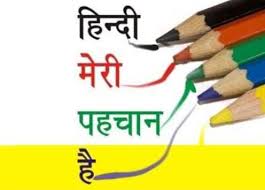 xqyeksgj1.क्रिकेट का भगवान भारत रत्न सचिन तेंदलुकर 2 ]हमारा मित्र कम्प्यूटर 3 ]मन की आँखे         4 ]महाकवि कालीदास 5. दीये का अभिमान       6 ]दिल्ली दर्शन 7 ]परोपकारी महिलाएँckSf)d fodkl {kerkICT- Extra marksikB ds fdlh Hkh ik= dk vfHku; djuk vkSj Mk;yksx cksyukAvkidh n`f"V esa iznw"k.k fu;a=.k dk lkoZf/kd izHkko’kkyh mik; fy[kksvius dkWih esa ^^fe=rk** vuqPNsn fyf[k,uhps nh xbZ oxZ&igsyh esa ls nl tkuojksa ds uke <w¡<dj fyf[k,uhps fn, x, jk"V----- ds uke fyf[k,O;kdj.kfo'ks"k.k] क्रिया ] काल , सर्वनाम , लिंग !O;kdjf.kd Kku + Hkkf"kd KkuJo.k dkS’kyns'k HkfDr iw.kZ dforkLej.k 'kfDrMATHEMATICS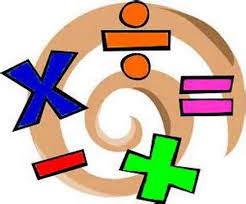 Smart MathsCh-3: Multiples and Factors. Ch-7: Fractions , DecimalsCh-13: Solids and Volume Ch-14: Maths in Everyday life Ch-15: Representing DataCh-16: Metric MeasuresGeometry (will not be included in the final examination paper)Identify, Build, Logical Thinking, Decision MakingHelp your ward to collect some objects from our daily life which resembles some solid shapes. SCIENCEZoom in ScienceCh-5: Reproduction in AnimalsCh-6:Bones Joint and MusclesCh-12: Force, work and Energy Ch-13: Simple Machines 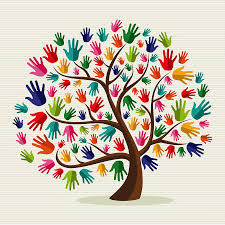 Ch-14: Heavenly bodies Ch-15: Space Exploration (G.D)Ch- 1: Parts of a flowering plant Ch-11: Air and WaterG.D.- Earth is ours let us protect itSelf awareness, Creative Writing, Interpretation,Problem Solving Critical Thinking,Extra Marks  Chapter Based VideosSOCIAL SCIENCEBlue PlanetsCh-1: Earth : Our HomelandSelf awareness, Critical Thinking,Interpretation,Creative Writing, Problem SolvingExtra Marks  Chapter Based VideosShow movies related to freedom fighters of India. SOCIAL SCIENCEBlue PlanetsCh-10: Conservation of Environment Ch-12:The United NationCh-13:The British Rule and The Revolute of 1857Self awareness, Critical Thinking,Interpretation,Creative Writing, Problem SolvingExtra Marks  Chapter Based VideosShow movies related to freedom fighters of India. SOCIAL SCIENCEBlue PlanetsCh-14: Freedom Struggle (G.D)Self awareness, Critical Thinking,Interpretation,Creative Writing, Problem SolvingExtra Marks  Chapter Based VideosShow movies related to freedom fighters of India. SOCIAL SCIENCEBlue PlanetsCh-15: Great Indian Self awareness, Critical Thinking,Interpretation,Creative Writing, Problem SolvingExtra Marks  Chapter Based VideosShow movies related to freedom fighters of India. SOCIAL SCIENCEBlue PlanetsCh-17: Knowledge Of PowerSelf awareness, Critical Thinking,Interpretation,Creative Writing, Problem SolvingExtra Marks  Chapter Based VideosShow movies related to freedom fighters of India. SOCIAL SCIENCEBlue PlanetsG.D.- Our Government Self awareness, Critical Thinking,Interpretation,Creative Writing, Problem SolvingExtra Marks  Chapter Based VideosShow movies related to freedom fighters of India. COMPUTER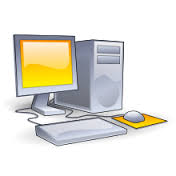 Introduction of MS Excel , Programme solving  , MS Word ,Introduction of Q-Basic ,MS Power Point ,Internet and E-Mail.Practical:Chapter Based Practicals ART & CRAFTPaper Bag / OrigamiP.E.Athletic EventsG.K.Knowledge1. Language and literature 2. Scientific Know – How Make your child read the English & Hindi Newspaper on regular basis.VALUE EDUCATION &LIFE SKILLSUp And Aware1. The Special Boy2. The Story of Paper 3. The Feast  Time management, SafetyExtra marksShow moral based stories